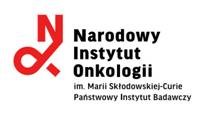 Dotyczy zapytania ofertowego na recertyfikację Zintegrowanego Systemu Zarządzania na zgodność
z wymaganiami norm: ISO 9001:2015 System Zarządzania Jakością oraz ISO 14001:2015 Systemy Zarządzania ŚrodowiskowegoWYKAZ OSÓBw imieniu:……………..…………………………………………………………………………………,.......................................................................................................................................    pełna nazwa/firma Wykonawcy, adres, w zależności od podmiotu: NIP/PESEL, KRS/CEiDG)wykaz osób, skierowanych przez Wykonawcę do realizacji zamówienia publicznego, w szczególności odpowiedzialnych za świadczenie usług, wraz z informacjami m.in. na temat ich kwalifikacji zawodowych, uprawnień, doświadczenia i wykształcenia niezbędnych do wykonania zamówienia publicznego, a także zakresu wykonywanych przez nie czynności oraz informacją o podstawie do dysponowania tymi osobami.Przedstawiam następujący wykaz osób, które uczestniczyć będą w wykonywaniu zamówienia:…………….……. (miejscowość), dnia ………….……. r. 		                                                                                                                           ………………………………………………………….                                                                                 Podpis i pieczątka imienna osoby upoważnionej                                                                                             do reprezentowania firmyLp.Imię i nazwiskoInformacja o kwalifikacjach zawodowych, uprawnieniach, doświadczeniu i wykształceniu – wyłącznie w zakresie potwierdzającym spełnianie warunków udziału w postępowaniu określonych w ZOZakres wykonywanych czynności podczas realizacji zamówieniaInformacja 
o podstawie dysponowaniatymi osobami